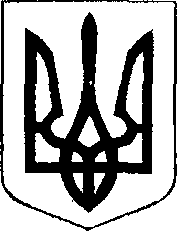                                                У К Р А Ї Н А            Жовківська міська рада  Жовківського району Львівської області	50-а сесія VIІ-го демократичного скликання 				         РІШЕННЯвід   14.05. 2020р.             № 44	м. ЖовкваПро затвердження гр. Вільницькій З.О. проекту землеустрою щодо відведення земельної ділянки по зміні цільовогопризначення із земель для будівництва та обслуговування інших будівель громадської забудови  у землі для ведення  садівництва по вул. Я.Мудрого в м.Жовкві.        Розглянувши заяву гр. Вільницької Зоряни Омелянівни  про затвердження проекту  землеустрою щодо відведення земельної ділянки по зміні цільового призначення із земель для будівництва та обслуговування  інших будівель громадської забудови  у землі дляведення садівництва по вул. Я.Мудрого  в м.Жовкві, керуючись ст. 12, 118, 121 Земельного кодексу України , ст. 26 Закону України “Про місцеве самоврядування в Україні”, Жовківська  міська  радаВ И Р І Ш И Л А:          1. Затвердити гр. Вільницькій Зоряні Омелянівні проект землеустрою щодо   відведення земельної ділянки по зміні цільового призначення із земель для будівництва та обслуговування  інших будівель громадської забудови  у землі для ведення садівництва площею 0,0217 га. кадастровий номер  4622710100:01:010:0262 по вул. Я.Мудрого  в м.Жовкві.          2. Надати у власність гр. Вільницькій Зоряні Омелянівні, земельну ділянку (кадастровий номер 4622710100:01:010:0262) площею 0,0217 га., для ведення садівництва по вул. Я.Мудрого  в місті Жовкві.             3. Змінити цільове призначення земельної ділянки гр. Вільницькій Зоряні Омелянівні, у відповідності до проекту землеустрою щодо відведення земельної ділянки площею 0,0217 га. для ведення садівництва  по вул.Я.Мудрого  в м.Жовкві.               4. Зареєструвати зміну цільового призначення земельної ділянки у встановленому законодавством порядку.            5. Контроль за виконанням рішення покласти на комісію з питань регулювання земельних відносин,архітектури та будівництва.Міський голова							Петро  Вихопень